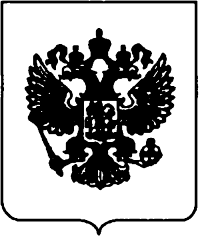 ПРАВИТЕЛЬСТВО	РОССІІЙСRОЙ	ФЕДЕРАЦИИП О С Т А Н О В Л Е НИ Еот 10 октября  2020 г.  №	1651МОСКВАОб утверждении требований по обеспечению транспортной безопасности, в том числе требований к антитеррористнческой защищенности объектов (территорий), учитывающих уровни безопасности для объектов транспортной  инфраструістуры морского и речного транспорта, не подлежащих категорированиюВ соответствии с Федеральным законом "О транспортной безопасности" Правительство Российской Федерации п о с т а н о в л я е т :Утвердить прилагаемые требования по обеспечению транспортной безопасности, в том числе требования к антитеррористической защищенности объектов (территорий), учитывающие уровни безопасности для объектов транспортной инфраструктуры морского  и  речного транспорта, не подлежащих категорированию.Министерству    транспорта    Российской     Федерации     доложить в Правительство Российской Федерации до 15 апреля 2021 г. о результатах анализа практики применения настоящего постановление.Настоящее постановление действует в течение 6 лет со дня его вступления в силу.Требования,        утвержденные        настоящим        постановлением, в отношении объектов речного транспорта, не  подлежащих категорированию, не  участвующих  в  международном  сообщении, подлежат применению по истечении 6 месяцев после дня официального опубликования настоящего постановления.Председатель Правите	р	0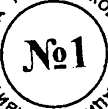 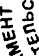 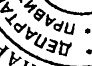 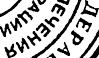 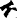 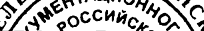 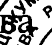 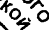 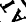 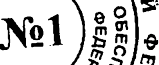 Российской Федера4714869М.МишустинУТВЕРЖДЕНЫпостановлением Правительства Российской Федерацииот 10 октября 2020 г. №	1651ТРЕБОВАНИЯпо обеспечению транспортной безопасности, в том числе требовання к антитеррориетической защищенности объектов (территорий), учитывающие уровни безопасности для объектов транспортной инфраструіtтуры морского и речного транспорта, не подлежащих категорированиюНастоящий документ устанавливает требования по обеспечению транспортной         безопасности,         в         том          числе         требования к антитеррористической защищенности объектов (территорий), учитывающие уровни безопасности для объектов транспортной инфраструктуры морского и речного транспорта, не подлежащих категорированию.Настоящий документ применяется в отношении объектов транспортной   инфраструктуры   морского    и    речного    транспорта,   не подлежащих категорированию, определенных в соответствии с частью 5 статьи 6 Федерального закона "О транспортной безопасности" (далее - объекты транспортной инфраструктуры).Настоящий документ не применяется в отношении объектов транспортной инфраструктуры, находящихся в границах:территорий	закрытых	административно-территориальных образований, а также военных и иных объектов, для которых устанавливается особый режим безопасного функционирования и охраны государственной тайны;важных государственных объектов, организация охраны которых возлагается на Федеральную службу войск национальной гвардии Российской Федерации, объектов, охрана которых осуществляется воинскими частями и организациями Министерства обороны Российской Федерации, а также учреждений уголовно-исполнительной системы2Федеральной      службы      исполнения      наказаний,      производственнвіх  и промышленных объектов.Перечень уровней безопасности и порядок их объявления (установления) при изменении степени угрозы  совершения  акта незаконного вмешательства в деятельность транспортного комплекса устанавливаются в соответствии с частью 2 статьи 7 Федерального  закона  "О транспортной безопасности".Настоящий документ является обязательным для исполнения субъектами транспортной инфраструктуры, в том числе администрациями бассейнов внутренних водных путей в отношении участков внутренних водных  путей,  определяемых  Правительством  Российской   Федерации в соответствии с Федеральным законом  "О транспортной  безопасности" и отнесенных в соответствии с частью 5 статьи 6 Федерального  закона  "О транспортной безопасности" к объектам транспортной инфраструктуры, не подлежащим категорированию (далее - участки внутренних водных путей), и капитанами морских портов в отношении акваторий морских портов.Субъекты транспортной инфраструктуры, в том числе администрация бассейна внутренних водных путей, а также капитан морского порта во взаимодействии с организацией, осуществляющей управление государственным имуществом в морском порту, обязаны:обеспечить подготовку и аттестацию сил обеспечения транспортной безопасности в соответствии со статьей 121 Федерального закона "О транспортной безопасности";установить конфигурацию и границы зоны транспортной безопасности объекта транспортной инфраструктуры;образовать (сформировать) и (или) привлечь для защиты объекта транспортной инфраструктуры (группы объектов транспортной инфраструктуры) в случаях, предусмотренных настоящими требованиями, подразделения транспортной безопасности, включающие  в себя  группы из числа работников подразделений транспортной безопасности, специально оснащенные, мобильные, круглосуточно выполняющие свои задачи по реагированию на подготовку совершения или совершение актов незаконного вмешательства в зоне транспортной безопасности объекта транспортной инфраструктуры, а также на нарушения внутриобъектового и пропускного режимов;представить в Федеральное агентство морского и речного транспорта полные и достоверные сведения о субъекте транспортной инфраструктуры и об объекте транспортной инфраструктуры для ведения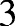 реестра объектов транспортной инфраструктуры и транспортных средств, предусмотренного статьей 6 Федерального закона ”О транспортной безопасности";обеспечивать доступ к данным с технических средств обеспечения транспортной безопасности и их  передачу  уполномоченным подразделениям органов Федеральной службы безопасности Российской Федерации,  органов  внутренних  дел  и  Федеральной  службы  по  надзору в сфере транспорта в соответствии с порядком доступа и передачи данных технических средств обеспечения транспортной  безопасности, определяемым в соответствии с пунктом 5 части 2 статьи 12 Федерального закона ”О транспортной безопасности";проверять силы обеспечения транспортной безопасности из числа персонала в целях  выявления  оснований,  предусмотренных  частью 1 статьи 10 Федерального закона "О транспортной безопасности". В случае выявления указанных оснований отстранить таких лиц  от  выполнения работ, непосредственно связанных с обеспечением транспортной безопасности;не     допускать     к     работам,      непосредственно     связанным с обеспечением транспортной безопасности объекта транспортной инфраструктуры, лиц, в отношении которых выявлены обстоятельства, указывающие на несоответствие положением, предусмотренным частью 1 статьи 10 Федерального закона ”О транспортной безопасности";допускать к работе  на должностях,  непосредственно связанных  с обеспечением транспортной безопасности объекта транспортной инфраструктуры,  а   также   привлекать   к   исполнению   обязанностей по защите объекта транспортной инфраструктуры от актов незаконного вмешательства в соответствии с паспортом безопасности объекта транспортной инфраструктуры только лиц из числа сил обеспечения транспортной     безопасности,     аттестованных      и      подготовленных в соответствии со статьей 12' Федерального закона "О транспортной безопасности";информировать в наглядной и доступной форме всех физических лиц, находящихся на объекте транспортной инфраструктуры, а также юридических лиц и индивидуальных предпринимателей, осуществляющих деятельность на объекте транспортной инфраструктуры, о положениях законодательства Российской Федерации в области обеспечения транспортной безопасности и об организационно-распорядительных документах, направленных на реализацию мер по обеспечениютранспортной    безопасности     объекта     транспортной     инфраструктуры, в части, их касающейся, в том числе о запрете:прохода  (проезда)  в  зону  транспортной   безопасности,   ее   части вне установленных мест прохода (перемещения);проноса  (провоза)  предметов  и  веществ,  которые  запрещены  или ограничены для перемещения в зону транспортной безопасности объекта транспортной инфраструктуры;совершения актов незаконного вмешательства на объектах транспортной  инфраструктуры,  а  также  иных   действий,   приводящих к повреждению устройств и оборудования объектов транспортной инфраструктуры или использованию их не по функциональному предназначению, влекущих за собой человеческие жертвы, материальный ущерб или угрозу наступления таких последствий;проводить как самостоятельно, так и с участием представителей федеральных     органов     исполнительной     власти      в     соответствии с их компетенцией учения  и тренировки  в целях  оценки эффективности и полноты реализации паспорта обеспечения транспортной безопасности объекта  транспортной  инфраструктуры  (для   акватории   морского порта - плана обеспечения транспортной безопасности акватории морского порта) с периодичностью не реже одного раза в 2 года;незамедлительно информировать Федеральное агентство морского и речного транспорта и уполномоченные подразделения органов Федеральной службы безопасности Российской Федерации, органов внутренних дел, а также Федеральной службы по надзору в сфере транспорта об угрозах совершения и (или) о совершении акта незаконного вмешательства в порядке, установленном Министерством транспорта Российской Федерации;незамедлительно объявить (установить) или отменить уровень безопасности объекта транспортной инфраструктуры на основании решения об изменении степени угрозы совершения акта незаконного вмешательства;обеспечить незамедлительное информирование уполномоченных представителей подразделений органов внутренних дел и Федеральной службы безопасности Российской Федерации о распознанном оружии, боеприпасах, патронах к оружию, взрывчатых веществах и взрывных устройствах, ядовитых или радиоактивных веществах в случаях, предусмотренных      частью 10      статьи 122      Федерального      закона "О   транспортной   безопасности",   для   принятия    мер    реагирования в соответствии с компетенцией уполномоченных подразделений;обеспечить незамедлительное информирование уполномоченных представителей подразделений органов внутренних дел и Федерючьной службы безопасности Российской Федерации обо всех физических  лицах или материальных  объектах в случае  выявления  связи этих лиц и объектов с совершением или подготовкой к совершению актов незаконного вмешательства;осуществлять проверку информации об угрозе совершения акта незаконного вмешательства в отношении транспортного средства в рамках взаимодействия с федеральными органами исполнительной  в.части, органами государственной власти субъектов Российской Федерации, органами местного самоуправления в соответствии с порядком, предусмотренным     частью      7      статьи      4      Федерального      закона "О транспортной безопасности";обеспечить передачу органам внутренних дел или органам Федеральной службы безопасности Российской Федерации физических лиц, нарушивших требования настоящего документа, оружие, боеприпасы, патроны к оружию, взрывчатые вещества или взрывные устройства, ядовитые или радиоактивные вещества при условии отсутствия законных оснований для их ношения или хранения в случаях их выявления, обнаружения (распознавания).Капитан морского порта во взаимодействии с организацией, осуществляющей управление государственным имуществом в морских портах, дополнительно к требованиям, предусмотренным пунктом 5 настоящего документа, обязан:назначить лицо, ответственное за обеспечение транспортной безопасности акватории морского порта (портового средства);обеспечить проведение оценки уязвимости акватории морского порта, представление результатов ее проведения в Федеральное агентство морского и речного транспорта, а также устранение замечаний Федерального агентства морского и речного транспорта (при их наличии) в течение 3  месяцев  с  даты  вступления  в силу  настоящего  документа, в отношении функционирующей акватории морского порта и с даты начала функционирования акватории морского порта - в отношении вновь созданной;на основании утвержденнвіх результатов оценки уязвимости акватории морского порта в течение 3 месяцев с даты ее утверждения разработать и представить в Федеральное агентство морского и речного транспорта план обеспечения транспортной безопасности акватории морского порта (далее - план объекта транспортной инфраструктуры);реализовать утвержденный план объекта транспортной инфраструктуры поэтапно в сроки, установленные планом объекта транспортной инфраструктуры, в течение одного года с даты утверждения результатов оценки уязвимости акватории морского порта.  Реализацию плана       объекта        транспортной        инфраструктуры        осуществлять во взаимодействии с организацией, осуществляющей управление государственным имуществом в морском порту;при изменении положений настоящего документа, регламентирующих меры по защите акватории морского порта от актов незаконного вмешательства, изменении границ акватории морского порта, конструктивных или технических элементов, технологических процессов на объекте транспортной инфраструктуры, влияющих на принимаемые меры, содержащиеся в плане объекта транспортной инфраструктуры, обеспечить проведение дополнительной оценки уязвимости акватории морского  порта   в   части   произошедших   изменений   и   утверждение  в установленном порядке ее результатов в течение 3 месяцев с даты возникновения таких изменений;обеспечить внесение изменений в план объекта транспортнойинфраструктуры по результатам проведенной дополнительной оценки уязвимости акватории морского  порта  и  их представление  на  утверждение в   Федеральное   агентство   морского    и   речного   транспорта    в   течение 3 месяцев с даты утверждения  Федеральным  агентством  морского  и речного транспорта результатов дополнительно проведенной оценки уязвимости акватории морского порта;в соответствии с планом объекта транспортной инфраструктуры оснастить объект транспортной инфраструктуры сертифицированными техническими   средствами    обеспечения    транспортной    безопасности в     соответствии     с     частью 8     статьи 122     Федерального     закона "О     транспортной     безопасности"      и      обеспечить      их      защиту от несанкционированного доступа;создать и оснастить  пункты  управления  обеспечением транспортной безопасности объекта транспортной инфраструктуры необходимыми средствами управления и связи, обеспечивающими взаимодействие как между силами  обеспечения  транспортной безопасности акватории морского порта, так и с силами обеспечения транспортной  безопасности  других  объектов   транспортной инфраструктуры и (или) транспортных средств, с которыми имеется технологическое взаимодействие;20092JE36Oразработать, принять и исполнять внутренние организационно- распорядительные    документы,    направленные     на     реализацию     мер по  обеспечению  транспортной  безопасности   акватории   морского  порта  и    являющиеся    приложением    к    плану    транспортной     безопасности, в том числе:в случае  формирования  подразделения  транспортной  безопасности  - положение  о сформированном подразделении  транспортной  безопасности, в     случае     привлечении     подразделения     транспортной     безопасности приложением  к плану транспортной безопасности  является копия договора о  защите  акватории  морского  порта  от  актов  незаконного  вмешательства (прикладываются   в   течение    6    месяцев    с   даты    утверждения    плана обеспечения  транспортной безопасности);организационно-штатную структуру сил обеспечения транспортной безопасности и схему управления силами обеспечения транспортной безопасности;положение (инструкцию)  о  пропускном  и  внутриобъектовом режимах в акватории морского порта, в том числе в качестве его (ее) отдельных разделов:а) порядок допуска транспортных средств в зону транспортной безопасности акватории морского порта, в том числе предусматривающий:обнаружение судов в акватории морского порта;идентификацию судов, находящихся в акватории морского порта, установления с ними радиосвязи;меры по прекращению  незаконного  нахождения,  перемещения  судов в зоне транспортной безопасности;схему	размещения	и  перечень  технических	средств обеспечения транспортной безопасности, в том числе обеспечивающих:радиолокационное   наблюдение	за  судами	в  акватории	морского порта, на подходах к нему;прием	информации	от	судовых	станций	автоматической идентификационной системы;установление связи с судами по ультракоротким волнам в зонах транспортной безопасности акватории морского порта;6) порядок  реагирования  сил  обеспечения   транспортной безопасности на подготовку к  совершению  актов  незаконного вмешательства или их совершение;в) порядок доведения до сил обеспечения транспортной безопасности информации об изменении уровней безопасности, а также реагирования на изменение уровня безопасности;г) порядок функционирования технических средств обеспечения транспортной безопасности;д) порядок взаимодействия между силами обеспечения транспортной безопасности акватории морского порта и  силами  обеспечения транспортной  безопасности  других  объектов  транспортной инфраструктуры и (или) транспортными средствами, с которыми имеется технологическое взаимодействие;обеспечивать     обращение      со      сведениями,      содержащимися в результатах  проведенной  оценки  уязвимости  акватории  морского  порта и плане объекта  транспортной  инфраструктуры, в  порядке,  установленном в соответствии с частью 8 статьи 5 Федерального закона "О транспортной безопасности";обеспечить обнаружение и идентификацию судов в акватории морского порта;принимать  меры  по   предотвращению  незаконного   нахождения и прекращению незаконного передвижения судов в зоне транспортной безопасности акватории морского порта, в соответствии с планом объекта транспортной инфраструктуры;поддерживать    средства    связи    в    постоянной    готовности к использованию;реализовать предусмотренные планом объекта транспортной инфраструктуры дополнительные меры при изменении уровня безопасности в сроки, не превышающие 3 часа с момента получения решения об изменении степени угрозы совершения акта незаконного вмешательства в отношении акватории морского порта (объявлении (установлении) уровня охраны);при уровне безопасности 3o 2 дополнительно к требованиям, предусмотренным подпунктами 1 - 11 настоящего пункта, обязан:обеспечить установление устойчивой связи с силами обеспечения транспортной безопасности других объектов транспортной инфраструктуры и (или) транспортных средств, с которыми имеется технологическое взаимодействие;незамедлительно информировать силами обеспечения транспортной безопасности другие объекты транспортной инфраструктуры и (или) транспортные средства, с которыми имеется технологическое взаимодействие, об изменении установленного уровня безопасности (уровня охраны) акватории морского порта;обеспечить постоянное наблюдение за всеми судами в зоне транспортной безопасности акватории морского порта;при уровне безопасности N.• 3 дополнительно к требованиям, предусмотренным подпунктами 1 - 14 настоящего пункта,  обязан  прекратить    доступ,     движение     и    выполнение     портовых     операций в зоне транспортной безопасности акватории морского порта или ее части.Администрация бассейна внутренних водных путей в отношении участков внутренних водных путей, находящихся в соответствующем бассейне внутренних водных путей, дополнительно к требованиям, предусмотренным пунктом 5 настоящего документа, обязана:назначить лицо, ответственное за обеспечение транспортной безопасности участков внутренних водньж путей, находящихся в соответствующем бассейне внутренних водных путей;разработать, утвердить и направить в Федеральное агентство морского и речного транспорта паспорт обеспечения транспортной безопасности  объекта   транспортной   инфраструктуры   в   соответствии с   положениями   частей   13   -   1’   статьи    9    Федерального    закона "О транспортной безопасности" по типовой форме согласно приложению (далее - паспорт объекта транспортной инфраструктуры). Допускается разработка и утверждение паспорта объекта транспортной инфраструктуры для группы объектов транспортной инфраструктуры, находящихся в одном бассейне внутренних водных путей и в ведении одной администрации бассейна внутренних водных путей;при изменении положений настоящего документа, регламентирующих меры по защите объекта транспортной инфраструктуры от актов незаконного вмешательства, изменения конструктивных или технических элементов, технологических процессов на объекте транспортной инфраструктуры, влияющих на принимаемые меры и информацию, содержащиеся в паспорте объекта транспортной инфраструктуры,    обеспечивать    внесение    изменений     (дополнений) в паспорт объекта транспортной инфраструктуры, в части произошедших изменений, его переутверждение и направление в Федеральное агентство морского и речного транспорта в порядке, предусмотренном настоящим пунктом, в течение 1 месяца со дня возникновения таких изменений (дополнений);в соответствии с паспортом объекта транспортной инфраструктуры оснастить объект транспортной инфраструктуры сертифицированными в соответствии с законодательством о транспортной безопасности техническими средствами обеспечения транспортной безопасности и обеспечить их защиту от несанкционированного доступа;создать и оснастить пункты управления  обеспечением транспортной безопасности  объекта  транспортной  инфраструктуры (группы объектов транспортной инфраструктуры)  необходимыми средствами   управления   и   связи,    обеспечивающими    взаимодействие как между силами обеспечения транспортной безопасности акватории морского порта, так и с силами обеспечения транспортной безопасности других объектов транспортной инфраструктуры и (или) транспортных средств, с которыми имеется технологическое взаимодействие;обеспечивать    обращение    со    сведениями,    содержащимися в паспорте объекта транспортной инфраструктуры, в порядке, установленном в соответствии с Федеральном законом "О транспортной безопасности";обеспечить обнаружение и идентификацию судов на участке внутренних водных путей, в том числе с использованием технических средств и систем;поддерживать    средства    связи    в    постоянной     готовности  к использованию;реализовать предусмотренные паспортом объекта транспортной инфраструктуры дополнительные меры  при  изменении  уровня безопасности в сроки, не превышающие 3 часа с момента  получения решения об изменении степени угрозы совершения акта незаконного вмешательства в отношении объекта транспортной инфраструктуры;при уровне безопасности № 2 дополнительно к требованиям, предусмотренным подпунктами i - 7 настоящего пункта, обязан:обеспечить установление устойчивой связи с силами обеспечения транспортной безопасности  других  объектов  транспортной инфраструктуры и (или) транспортных средств, с которыми имеется технологическое взаимодействие;незамедлительно информировать силами обеспечения транспортной безопасности другие объекты транспортной инфраструктуры и (или) транспортные средства, с которыми имеется технологическое взаимодействие, об изменении установленного уровня безопасности объекта транспортной инфраструктуры;обеспечить постоянное наблюдение за всеми судами в зоне транспортной безопасности объекта транспортной инфраструктуры;при уровне безопасности J\f° 3 дополнительно к требованиям, предусмотренным подпунктами i - 9 настоящего пункта, обязан прекратить доступ, движение в зоне транспортной безопасности объекта транспортной инфраструктуры или ее части.Субъекты транспортной инфраструктуры, за исключением администраций бассейнов внутренних водных путей и капитанов морских портов, в отношении объектов  транспортной  инфраструктуры дополнительно к требованиям, предусмотренным пунктом 5 настоящего документа, обязаны:назначить лицо, ответственное за обеспечение транспортной безопасности объекта транспортной инфраструктуры, а при наличии более одного   объекта   транспортной   инфраструктуры   -   лицо,   ответственное за обеспечение транспортной безопасности в субъекте транспортной инфраструктуры;разработать, утвердить и направить в Федеральное агентство морского и речного транспорта паспорт обеспечения транспортной безопасности объекта транспортной инфраструктуры (для объектов транспортной    инфраструктуры     внутреннего     водного     транспорта) в соответствии с положениями частей 13 - 15 статьи 9 Федерального закона "О транспортной безопасности" по типовой форме, предусмотренной приложением к настоящему документу. Допускается разработка и утверждение паспорта объекта транспортной инфраструктуры для группы объектов транспортной инфраструктуры, субъектом транспортной инфраструктуры которых является одно лицо;при изменении положений настоящего документа, регламентирующих меры по защите объекта транспортной инфраструктуры от актов незаконного вмешательства, изменения конструктивных или технических элементов, технологических процессов на объекте транспортной инфраструктуры, влияющих на принимаемые меры и информацию, содержащиеся в паспорте объекта транспортной инфраструктуры,    обеспечивать    внесение    изменений     (дополнений) в паспорт объекта транспортной инфраструктуры в части произошедших изменений, его переутверждение и направление в Федеральное агентство морского и речного транспорта в порядке, предусмотренном настоящим пунктом, в течение 1 месяца с даты возникновения таких изменений (дополнений);при переходе права собственности на объект транспортной инфраструктуры или переходе права его использования на ином законном основании обеспечивать разработку паспорта объекта транспортной инфраструктуры и его представление в Федеральное  агентство  морского и речного транспорта в установленном порядке в течение 1 месяца с даты возникновения таких изменений. Ранее утвержденный паспорт объекта транспортной инфраструктуры аннулировать с незамедлительнымнаправлением в Федеральное агентство морского и речного транспорта информации об аннулировании с указанием причин;в случае разработки и утверждения паспорта объекта транспортной инфраструктуры на группу объектов транспортной инфраструктуры обеспечивать внесение в него изменений по исключению такого объекта транспортной    инфраструктуры,   его   переутверждение    и   представление в Федеральное агентство  морского  и речного  транспорта  в течение  месяца с даты изменений;в соответствии с паспортом объекта транспортной инфраструктуры оснастить объект транспортной инфраструктуры сертифицированными техническими средствами обеспечения транспортной безопасности, предусмотренными частью 8 статьи 122 Федерального  закона  ”О  транспортной  безопасности",  и  обеспечить  их защиту от несанкционированного доступа;создать и оснастить пункты управления обеспечением транспортной безопасности объекта транспортной инфраструктуры (группы объектов транспортной инфраструктуры) необходимыми средствами  управления  и  связи,   обеспечивающими   взаимодействие как между силами обеспечения транспортной безопасности объекта транспортной инфраструктуры, так и с силами обеспечения транспортной безопасности      других      объектов      транспортной      инфраструктуры и (или) транспортных средств, с которыми имеется технологическое взаимодействие;обеспечивать     обращение      со      сведениями,      содержащимися в паспорте объекта транспортной инфраструктуры,  в  порядке, установленном в соответствии с  частью  8  статьи  5  Федерального  закона "О транспортной безопасности";ограничить доступ (перемещение) в зону транспортной безопасности объекта транспортной инфраструктуры физических лиц, материальных объектов вне установленных  мест прохода (перемещения), а также к находящимся в ее границах технологическим системам, зданиям, сооружениям путем использования технических средств обеспечения транспортной безопасности, инженерных,  технических  средств и систем и (или)  сил  обеспечения   транспортной   безопасности   в   соответствии с утвержденным паспортом объекта транспортной инфраструктурьt;при осуществлении погрузки-выгрузки, посадки-высадки пассажиров обеспечить видеомониторинг и видеофиксацию осуществляемых на объекте транспортной инфраструктуры операцийи хранение в электронном виде данных с технических средств обеспечения транспортной безопасности в течение не менее 30 суток;поддерживать     средства     связи      в     постоянной      готовности к использованию;реализовать предусмотренные паспортом объекта транспортной инфраструктуры дополнительные меры  при  изменении  уровня безопасности в сроки, не превышающие 1,5 часа с момента получения решения об изменении степени угрозы совершения акта незаконного вмешательства в отношении объекта транспортной инфраструктуры;при уровне безопасности № 2 дополнительно к требованиям, предусмотренным подпунктами 1 - 9 настоящего пункта, обязаны:обеспечить установление устойчивой связи с силами обеспечения транспортной безопасности  других  объектов  транспортной инфраструктуры и (или) транспортных средств, с которыми имеется технологическое взаимодействие;незамедлительно информировать силами обеспечения транспортной безопасности другие объекты транспортной инфраструктуры и (или) транспортные средства, с которыми имеется технологическое взаимодействие, об изменении установленного уровня безопасности объекта транспортной инфраструктуры;обеспечить силами подразделения транспортной безопасности патрулирование и  осмотр  объекта  транспортной  инфраструктуры  не  реже i раэа в 2 часа, проведение наблюдения и собеседования  в  целях обеспечения транспортной  безопасности,  проведение  выборочно  досмотра в целях обеспечения транспортной безопасности с использованием переносных, мобильных средств досмотра;при уровне безопасности № 3 дополнительно к требованиям, предусмотренные подпунктами 1 - 10 настоящего пункта, обязаны обеспечить силами подразделения  транспортной  безопасности  досмотр в целях обеспечения транспортной безопасности проходящих (перемещаемых) на объект транспортной инфраструктуры физических лиц, материальных и (или) технических объектов либо на основании решения лица,   ответственного    за    обеспечение    транспортной    безопасности в  субъекте  транспортной  инфраструктуры,  или   лица,  ответственного за обеспечение транспортной безопасности объекта транспортной инфраструктуры, прекратить функционирование объекта транспортной инфраструктуры и ограничить доступ к нему.ПРИЛОЖЕНИЕк требованиям  по обеспечению транспортной  безопасности,  в том числе требованиям  к антитеррористической защищенности  объектов (территорий), учитывающих уровни безопасности для объектов транспортной инфраструктуры морского и речного транспорта, не подлежащих  категорированиюТИПОВАЯ	ФОРМАпаспорта обеспечения транспортной безопасности объекта транспортной инфраструіtтуры морского и речноготранспорта, не подлежащего категорированиюДля служебного пользования Экз. №   	УТВЕРЖДАЮ(ру ководптель)                          (фамилия, иііициалы)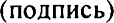 М.П.”	" 	20 	г.ПА	СПО	РТобеспечения транспортной безопасности объекта транспортной инфраструістуры морского и речного транспорта, не подлежащего категорированиюОбщие	сведения	о	субъекте	транспортной	инфраструктуры (администрации бассейна внутренних водных путей)(полное и краткое наименованпе, организационно—правовая форма по Общероссийскому класснфикатору организационно-правовых форм)(anpec, указан ный в Едппом государственном реестре юридических диц, Едипом государственпом реестре индивидуальных предпринимателей, и фактический адрес)(контактные данные: телефон, факс, адрес электронной почты)2(регистрациоиный номер и дата внесения в Единый государственный peecтg юридических лиц, Едииый государственный реестр инднвидуальны х предпринимателей)(идентификационный номер ншчогоплательщика и дата его присвоения)Сведения об объекте транспортной инфраструктуры морского или речного транспорта, не подлежащем категорированию (группы объектовтранспортной инфраструктуры)Описание конфигурации и границ установленной зоны транспортной безопасности объекта транспортной инфраструктуры(при установления в соответствии с требовsниями секторов (частей) зоны транспортной безопасности в том числе включает описание их конфигурации и границ)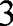 Сведения об оснащенности техническими средствами обеспечения транспортной безопасности и инженерными, техническими средствамиобъекта транспортной инфраструктуры и сведения о (пунктах) управленияобеспечением транспортной безопасностиАдрес местонахождения и описание месторасположения пункта (пунктов) управления обеспечением транспортной безопасности, описание их оснащенности используемыми техническими средствами обеспечения транспортной безопасности, в том числе средствами связи и оповещения,количественный и качественный состав работников сил обеспечения транспортной безопасности пункта (пунктов) управления обеспечением транспортной безопасностиОписание реализуемых мер по обеспечению транспортной безопасности объекта транспортной инфраструктуры (группы объектов транспортной инфраструктуры), направленные на исполнение требований:При уровне безопасности N. 1 (постоянный)При объявлении (установлении) уровня безопасности № 2При объявлении (установлении) уровня безопасности № 3Сведения о лицах, ответственных за обеспечение транспортной безопасности:Приложения: 1. Результаты  обследования  и  изучения  реализуемых на объекте транспортной инфраструктуры мер от угроз совершения  актов  незаконного  вмешательства с учетом требований, на л. в 1 экземпляре.Положение (устав) сформированного подразделения транспортной безопасности объекта транспортной инфраструктуры, при  привлечении  -  копии договоров с привлеченными подразделениями транспортной безопасности на л. в 1 экземпляре, которые    прикладываются    к    настоящему паспорту,     в      течение      6  месяцев      с      даты его утверждения (для объектов транспортной инфраструктуры, реализуемые меры пообеспечению транспортной безопасности которых предусматривают участие подразделений транспортной безопасности).Перечень штатных должностей работников (персонала) субъекта транспортной инфраструктуры, осуществляющих деятельность в зоне транспортной безопасности объекта транспортной инфраструктуры, на л. в 1 экземпляре.Перечень штатных должностей работников (персонала) субъекта транспортной инфраструктуры, непосредственно связанного с обеспечением транспортной безопасности объекта транспортной инфраструктуры, на л. в 1 экземпляре.Перечень штатных должностей работников юридических лиц и (или) индивидуальных предпринимателей, осуществляющих на законных основаниях деятельность в зоне транспортной безопасности объекта транспортной инфраструктуры (за исключением уполномоченных подразделений федеральных    органов    исполнительной     власти), на л. в 1 экземпляре.Организационная структура (схема) управления силами обеспечения транспортной безопасности объекта транспортной  инфраструктуры на         л.  в 1 экземпляре.Порядок информирование Федерального агентства морского и речного транспорта и уполномоченных подразделений органов Федеральной службы безопасности Российской Федерации, органов внутренних дел, а также органов Федеральной службы по надзору в сфере транспорта об угрозах совершения и (или) о совершении актов незаконного вмешательства, на л. в 1 экземпляре.Порядок доведения  до  сил  обеспечения транспортной безопасности объекта транспортной инфраструктуры информации об изменении уровней безопасности объекта транспортной инфраструктуры, об    угрозах    совершения     и     о     совершении актов    незаконного    вмешательства,    на                 л. в 1 экземпляре.9  Порядок    доступа    к     сведениям,     содержащимся в паспорте обеспечения транспортной безопасности объекта транспортной инфраструктуры в соответствии6с порядком, установленным Правительством Российской Федерации в соответствии с частью 8 статви 5 Федерального закона "О транспортной безопасности", на 	л. в 1 экземпляре.10. Согласованные с уполномоченными подразделениями органов Федеральной службы безопасности Российской Федерации России, органов внутренних дел, а также Федеральной службы по  надзору  в сфере транспорта правила, обеспечивающие реализацию порядка, предусмотренного пунктом 5 части   2       статьи  12       Федерального        закона "О     транспортной      безопасности",     на               л. в 1 экземпляре (прикладываются к настоящему паспорту в течение 6 месяцев со дня его утверждения).М.П.Отметка о получении:	” 	" 	20 	г. 	(ф. и.о., должность лииа (представителя Росморречфлота)Полное наименование объекта транспортнойинфраструктуры(для гgуппы объектов транспортной инфраструктуры а случаях, установленных тgебованиями по обеспечению транспортной безопасности, в том числе требованиям к антитеррористической защищенности объектов (территорий), учи гывающих уровни безопаснос гн для объектов транспортной инфраструктуры морскогои речного транспорта,  не подлежащих  категорированию, утвержденнымипостановлением I Іравител ьства Российской Федерацииот l0 октября 2020 г. № 1651 (далее - требования), отдельно длякаждого объекта тgанс портной инфрастру ктуры)Адрес местонахождения (месторасположение)объекта транспортной инфраструктуры, включая наименование населенного пункта (при наличии) и субъектов Российской Федерации, в которыхрасположен объект транспортной инфраструктуры;(для группы объектов тgанспортноГі инфраструктуры в случаях, установленных требованиями, отдельно для каждого объекта транспортной инфраструктуры)Отнесение к объекту транспортной инфраструктурыморского или речного транспорта, не подлежащему категорированию(цснтg управления систем управления движением судов, кентр управления глобальной морской системы связи при беяствии, участок внутренних водных путей, береговой пункт диспетчерского регулирования движением суяов на внутренних водных путях, дебаргаяер. понтон, ллот, плавучий причал, стоеч ное судно)Наименование технического средства обеспеченЕя транспортной безопасности и инженерньтми, технпческими средствамиМеста размещенияи количество установленньтх средств обеспечения транспортной безопасностии инженерньтх, технических сRедствОписание и характеристика средств обеспечения транспортной безопасности и инженерных, технических средствФамилия, имя, отчество (при наличии) лица, ответственного за обеспечение транспортной безопасности в субъекте транспортной инфраструктурыДолжностьТелефон мобильныйФаксАдрес электронной почтыНомер и дата приказа о назначенииФамилия, имя, отчество (при наличии)лица, назначенного субъектом транспортной инфраструктуры (администрацией бассейна внутренних водных путей) ответственным за обеспечение транспортной безопасности объекта транспортной инфраструктурыТелефон мобильньтйФаксАдрес электронной почтыНомер и дата приказа, распоряжения,решения о назначении